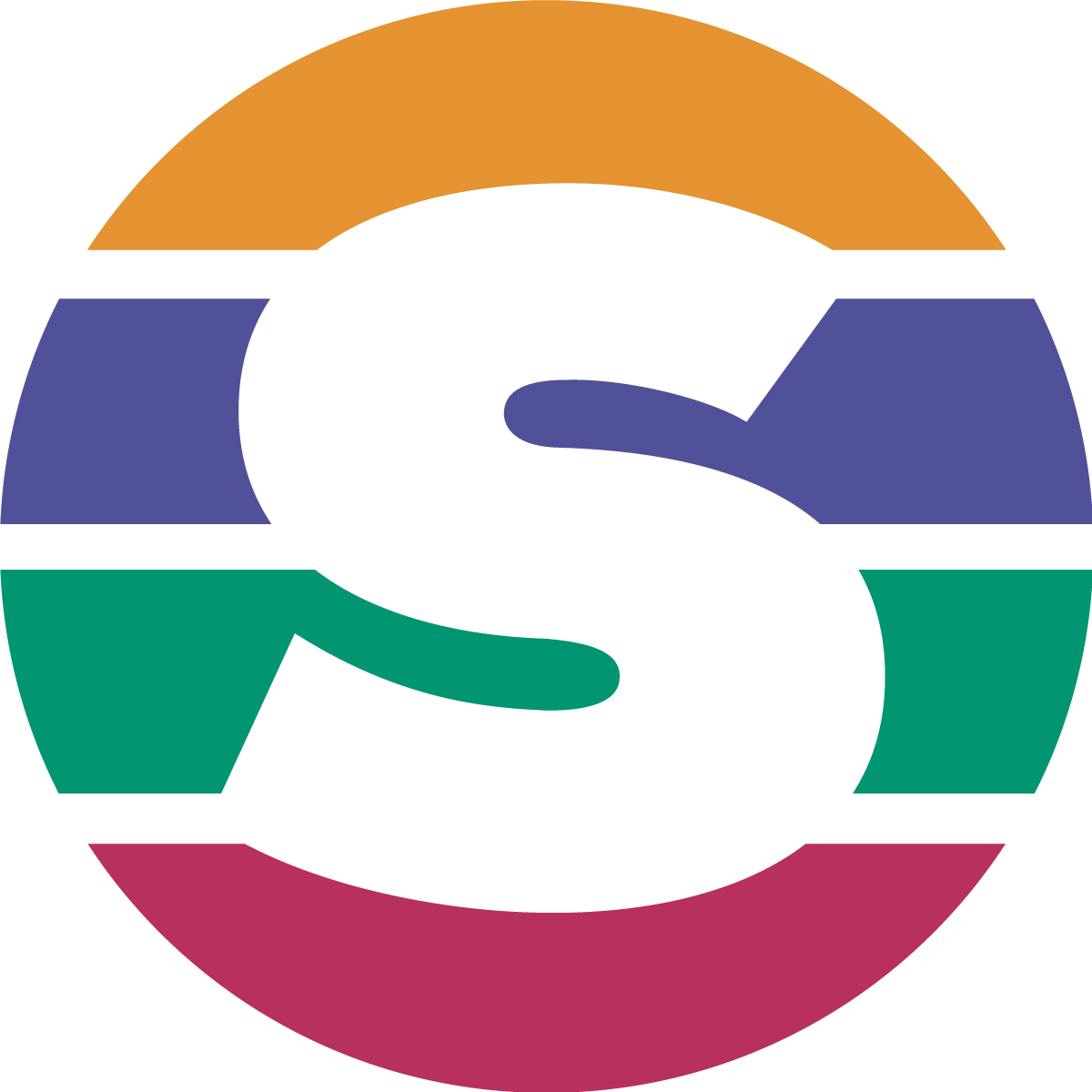 Shemakes.eu Innovation Narratives SurveyHi! :) Welcome to the shemakes.eu surveyWe are interested in knowing more about your amazing journey as an innovator!Start1Let's start by what matters the most: Your data safety!!All data collected will be used exclusively for the purpose of the She Makes project (research, analysis and communication). Click here to view the full Data Consent form, with all details on how your data might be used.Yes, I agreeNo, I dont agree2Email address3Full Name4What is your age?18-24 yo25-34 yo35-44 yo45-54 yo55+ yo5What is your nationality6In which country do you currently live?7What gender do you identify as?FemaleMalePrefer not to sayNon binaryOther8What’s your highest level of education?High school DiplomaBachelor’s degreeMaster’s DegreePh.D.Trade SchoolPrefer not to sayOther9What was the focus of your previous studies?This question is required. *You can mention the subject of your degree(s) or other alternative educational courses you might consider relevant10What’s your current work status? This question is required. *Full-time EmployedSelf-employed/FreelancePart-time EmployedUnemployed – Looking for work Unemployed – Not looking for work StudyingNot able to workInternPrefer not to sayOther11What is your current job title / professional activities? In which sector? This question is required. *12Are you a Fabricademy Alumni?YesNo13Did you go through a significant career change after the course?Think of working with something different from what you have studied or applying a non-conventional technology to your field, for example.14Have you participated in any alternative course(s) that encouraged you towards innovation? If so, what were the most relevant knowledge and skills learned?Think of not only technical knowledge but also soft skills, creative, behavioural...15Which skills would you like to have been trained earlier, in order to begin your entrepreneurial journey more serenely?16Which skills do you still miss to make the next step on your innovative/entrepreneurial path?Think of not only technical knowledge but also soft skills, creative, behavioural...17Are you part of any network/community? If yes, which one and how do you believe this environment enables you to move forward in your career?Think of support, mentoring, personal development, creative, activist ... networks18Thinking about your work environment today, do you feel diversity and inclusivity are important topics? Do you feel supported/encouraged to be who you are?Feel free to share examples of experiences that you have been through19Tell us what you think about gender issues and what kind of actions you would like to support to limit inequalities and empower women.20Would you like to be kept in the loop for further information on how to contribute with the gender issue in the fashion industry?Yes, count me in!Maybe, still not sureSorry, too busy. Not for nowThanks a lot for you participation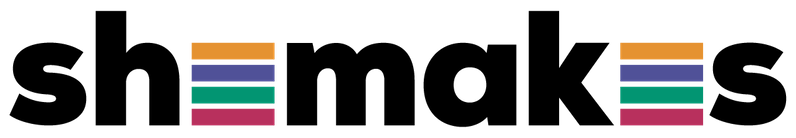 12345Not at allCompletely